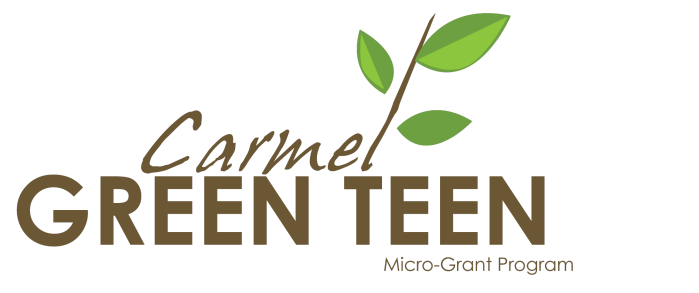 The goal of the Carmel Green Teen Micro-Grant Program is to challenge area youth to use their skills, creativity and energy to help make Carmel / Clay Township in Indiana a greener community.Created, developed, and administered by teens, this program empowers young people to take action by funding youth-driven projects that reduce pollution, conserve natural resources, and/or save energy.The program has been financed through a generous $5,000 donation from the City of Carmel.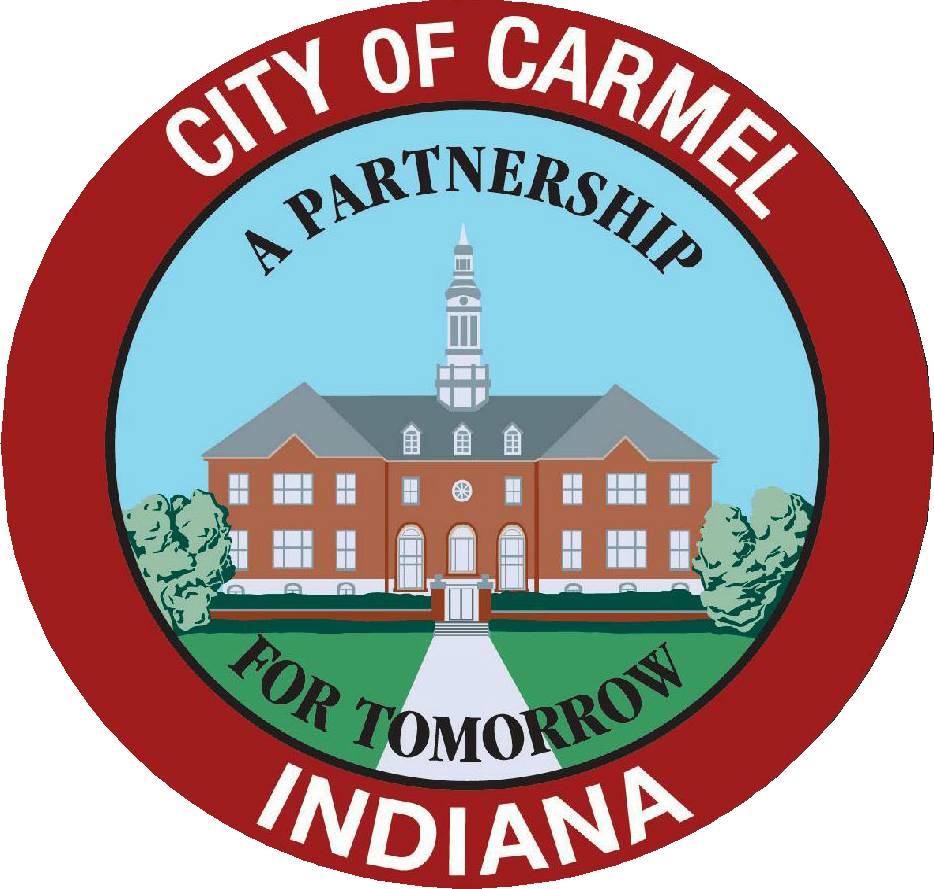 Please continue to visit CarmelGreenTeen.org for photos and details illustrating the environmental and community impact of all Carmel Green Teen youth-led environmental projects.Welcome, History, and IntroductionsCarmel Green Teen Micro-Grant Program Coordinator, Lauren GibsonReflection and RecognitionCarmel Mayor Jim BrainardIntroduction of Micro-Grant Recipients & Presentation of ChecksCarmel Green Teen Board youth members:  Ema Beeler, Benjamin Gormley, Nicki Hutchins, Charles Liang, Kristen Palamara, Emily Roberts, Bradley Sale, Bridget Stemnock, Ellena Sullivan, Aaron Varnau, Edward ZhangBoy Scout Troop 202/St. Elizabeth Ann Seton ChurchBat Boxes:  Nature’s Bug Zappers - $750.00Youth Representative:   Duncan MoranUniversity High School StudentsTree Hugging Trailblazers - $1,000.00Youth Representative:  Roshni BagCarmel High School StudentsGreen Shower Power - $750.00Youth Representative:  Tiffany WangGirl Scouts of Central Indiana Troop 801Bikeyard 100 - $200.00Youth Representative:  Maryann O’ConnerClosing Comments and PhotosRefreshments will be served upon conclusion of the ceremony and group photos.  Thank you.